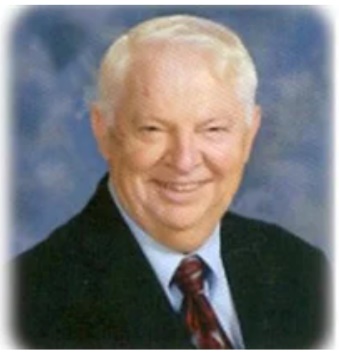 In MemoriamStephen G. Dressler, Sr., 83 years, of Columbia, IL, passed away on July 26, 2023. He was born April 24, 1940, in Yugoslavia, son of the late Joseph, and Magdalena, nee Schmidt, Dressler. He was married to Joyce, nee Dunning, Dressler, who survives him.  Steve was a member of Immaculate Conception Catholic Church and consummate member of the Knights of Columbus - Council 6165 - 4th Degree since 1988. He worked tirelessly for the Church and the [Knights of Columbus as Membership Director and past District Deputy, among others], the St. Vincent de Paul Society, and also as a soccer coach for I.C.S., among numerous other positions and projects. He had retired from Centerre Bank, St. Louis, MO, where he had worked in bank operations. Steve enjoyed fishing, coaching soccer, was a St. Louis Blues fan, and loved flower gardening in his yard.Surviving are his sons, Stephen (JoAnn) Dressler Jr. of Barnhart, MO, Tony (Gina) Dressler of Tampa, FL; grandchildren, Christopher Dressler, Michael Dressler, Elena Dressler, Elissa Dressler, A.J. Dressler, Eli Dressler, Amanda Shope, and Anna Dressler; nine great-grandchildren; sister, Rosina (Andy) Belt of Brookville, OH, along with other relatives and friends.  He was also preceded in death by a brother, Joseph Dressler.In lieu of customary remembrances, the family requests with gratitude that memorial contributions be directed to: Immaculate Conception Catholic Education & Activities Center Building Fund, 411 Palmer Road, Columbia, IL 62236, St. Vincent de Paul Society of Immaculate Conception Church, or Promedica Hospice, 333 Salem PL - Suite 150, Fairview Heights, IL 6220.Courtesy of Leesman Funeral HomeSteve Dressler was responsible for bringing many of the current and deceased Knights into the order.  He was mentor, friend, and true brother to all the Knights.  We mourn our loss, but are confident that Jesus will welcome him with open arms and proclaim, “Well done, my good and faithful servant.”  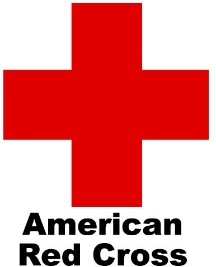 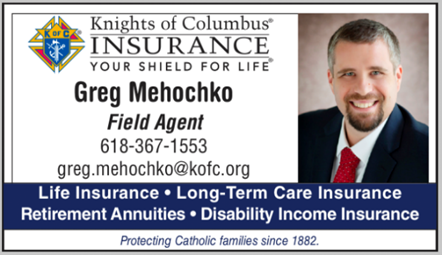 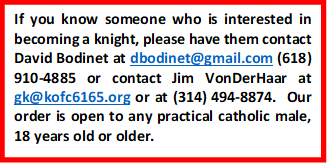 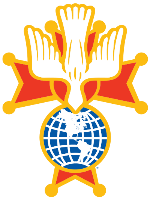 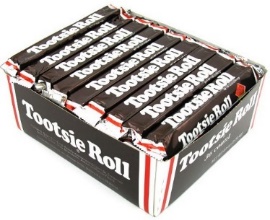 